Community workshops available for children 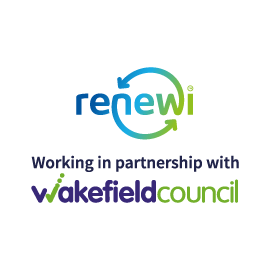 If you are interested in us coming to your group to offer any of the activities above, or for a tailor made activity, or if you like some more information please contact our Education Team on   01977 624 678 or by email at education.wakefield@renewi.comNameBrief descriptionDurationThe Rubbish ChallengeFloor matt game to talk about the 3Rs with the younger ones – its like a giant board game.30-60 minRubbish RelayRubbish sorting activity to learn the items that can go in Wakefield’s range of bins, what can be composted, sent to charity for reuse or end up in the rubbish bin20-30 minPaper MakingShows paper lifecycle and how to recycle paper. Each child can have a go at making their own piece of recycled paper. Note: when delivered to Beavers extra adult support is needed.About an hourMeet the Little Rotters!Understand how recycling occurs in nature and (if possible) do some ‘worm chanting’ to look at the creatures involved in composting.30-60 minsWe can Re-USE!Explores the second ‘R’ in the waste hierarchy by looking at different items. Then students have a chance to make something themselves. Possible links to international scouting by looking at re-use in developing nations.30-60 minsLove Food, Hate WasteLooks at the life cycle of food and how to use the 3Rs to minimise food waste.30-60 minsWhose rubbish?Hands-on games to increase children’s knowledge of household waste and their understanding of how the 3Rs can help minimise that waste.About an hourClosing the LoopShows the relation between waste, recycling and energy use in a fun and interactive way.About an hourWEEE SolutionLooks at the fast growing waste stream of electronics and electric equipment. Explores the life cycle of a mobile phones and using the 3Rs to minimise WEEE. Students design a mobile phone.About an hourBig Tidy UpShows the problems associated with litter and equips children to do a litter pick around the local community.  About an hour